Работы по текущему ремонту инженерных сетей за апрель 2020 г.ВЫБОРГСКИЙ РАЙОНРуднева ул.д. 30 к.3 кв.29 Замена канализацииРуднева ул.д. 30 к.3 кв.29 Замена канализацииРуднева ул.д. 30 к.3 кв.29 Замена канализации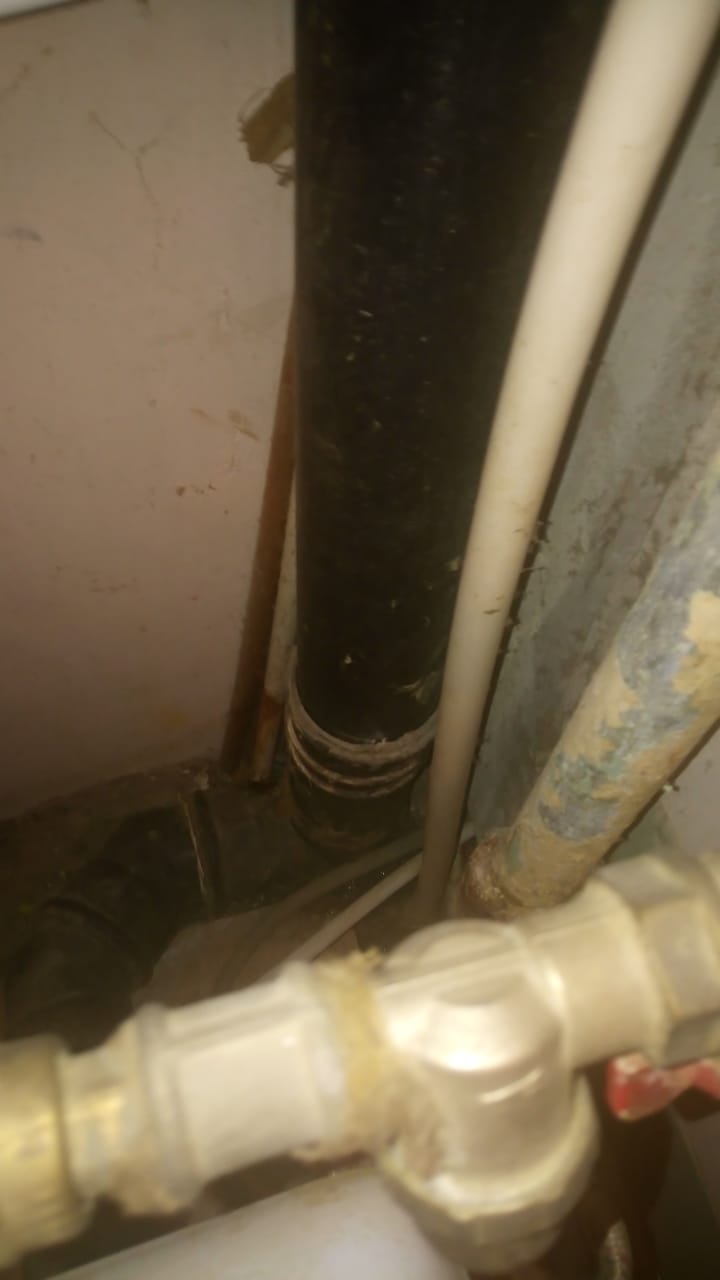 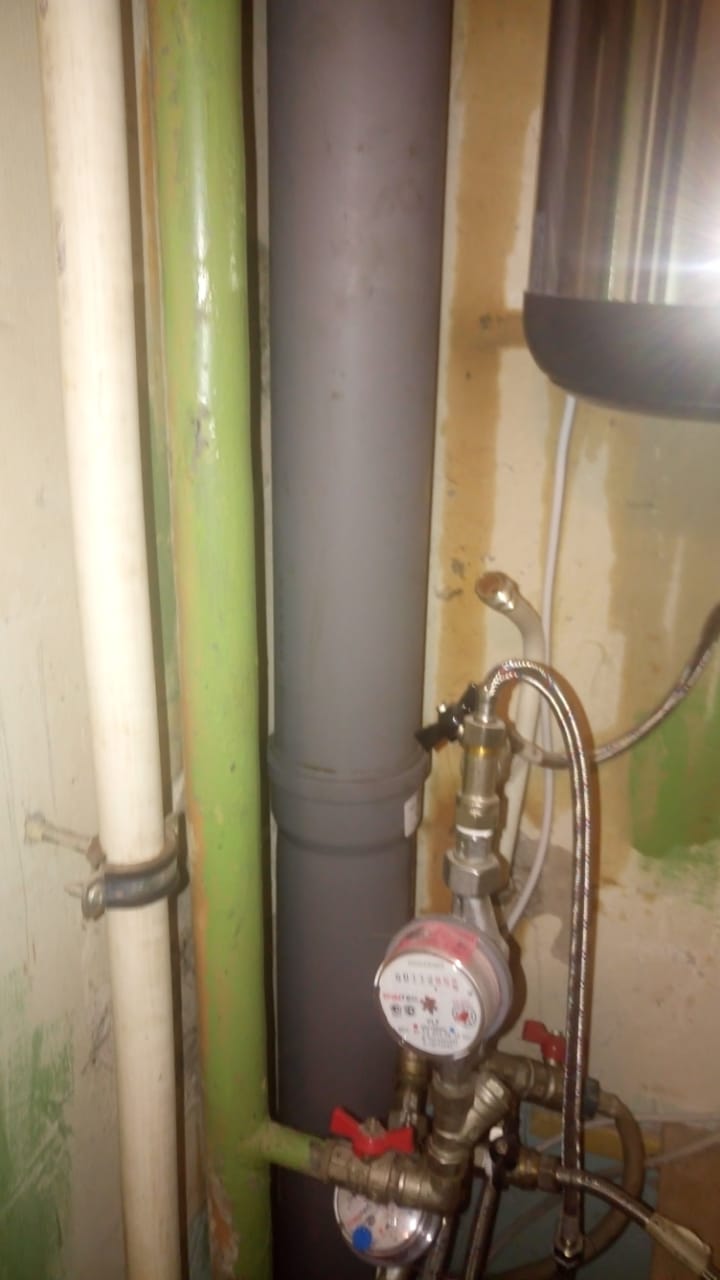 Руднева ул.д.30-3 кв.125-129-133- замена трубопровода ХВС и ГВСРуднева ул.д.30-3 кв.125-129-133- замена трубопровода ХВС и ГВСРуднева ул.д.30-3 кв.125-129-133- замена трубопровода ХВС и ГВС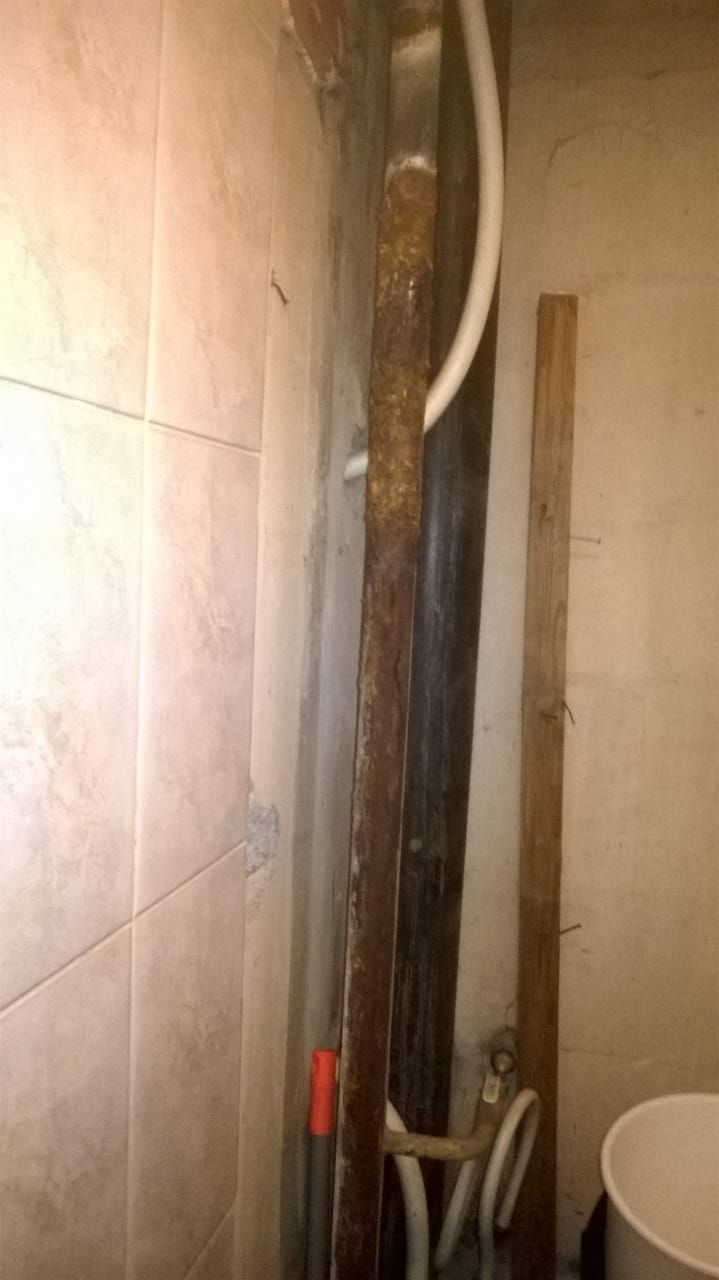 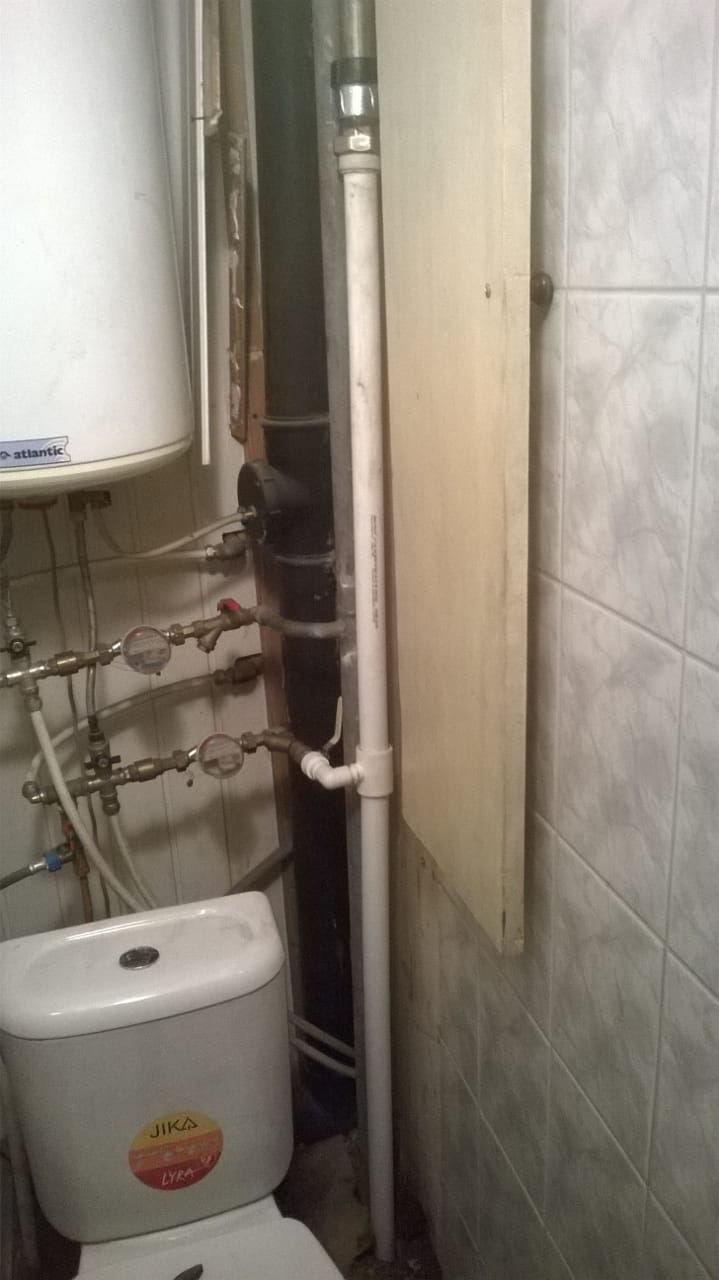 пр.Художников дом 43/14 кв.332- 336  замена трубопровода  ХВСпр.Художников дом 43/14 кв.332- 336  замена трубопровода  ХВСпр.Художников дом 43/14 кв.332- 336  замена трубопровода  ХВС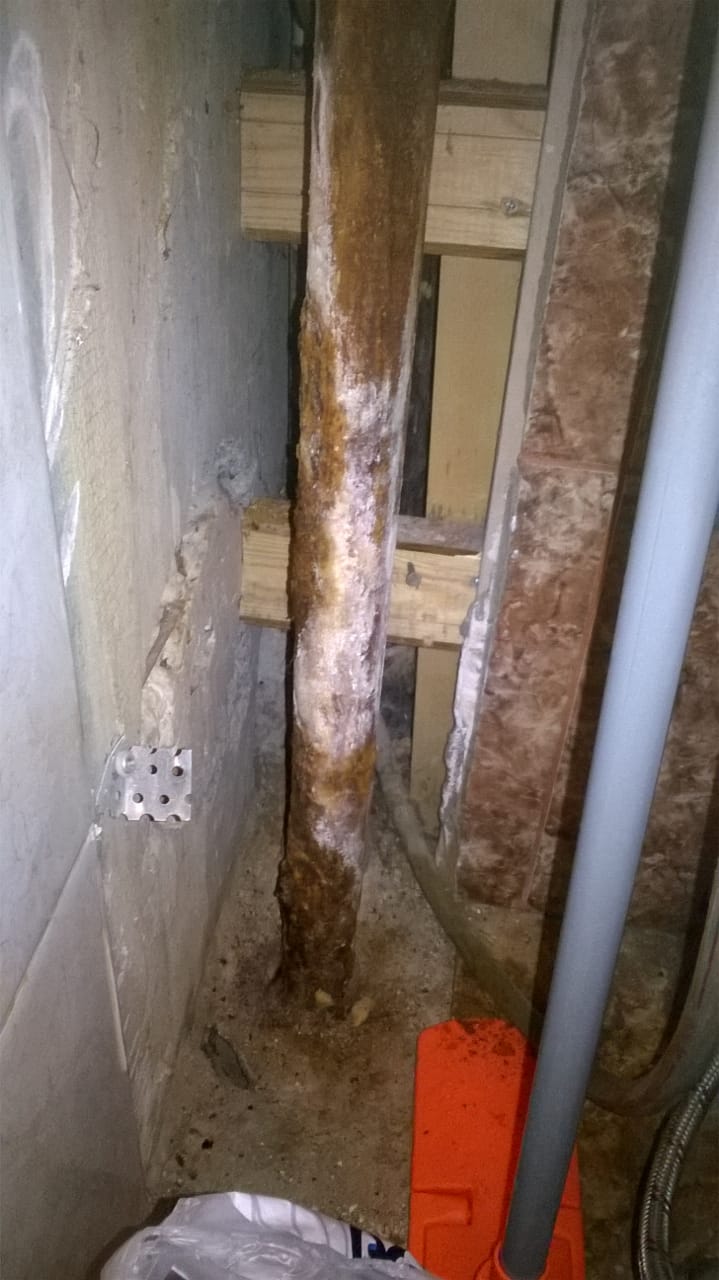 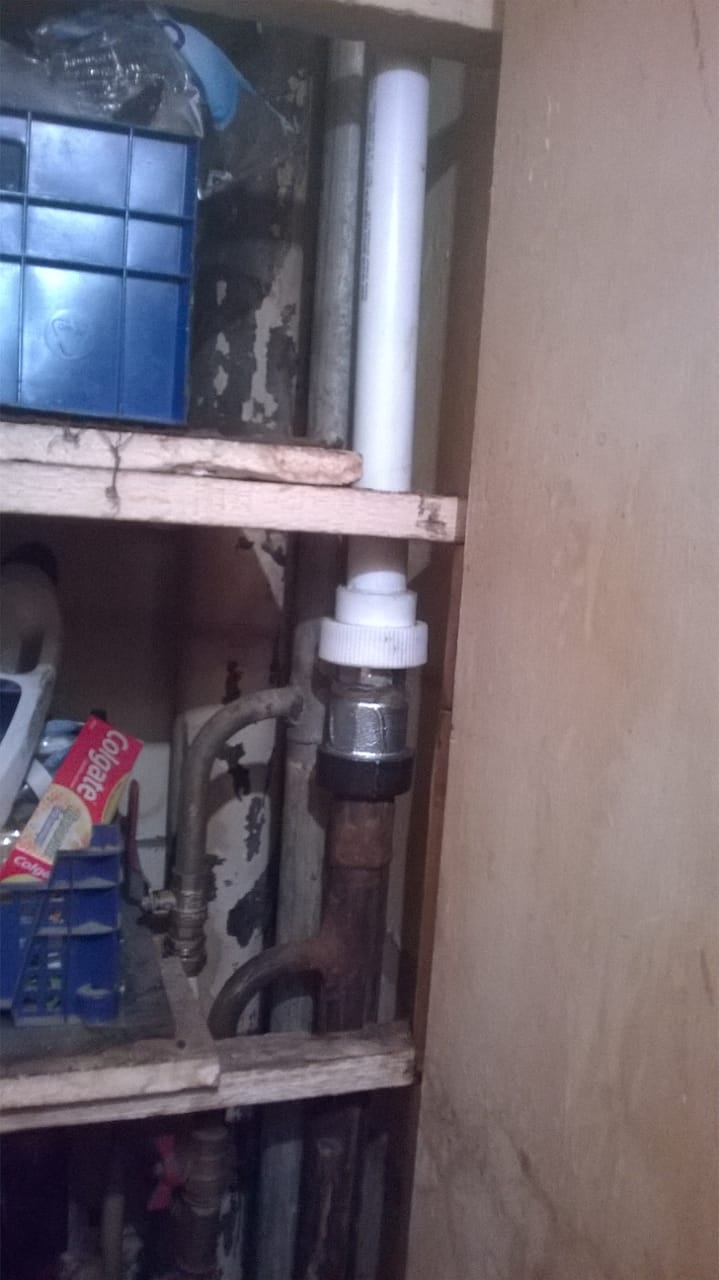 